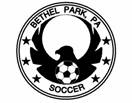      SOCCER ASSOCIATION  BOARD MEETING – April 10, 2012Brian Gorges, President of Bethel Park Soccer Association (BPSA), called the meeting to order at 7:25 PM in the Caucus Room of the Bethel Park Municipal Building.  Board members present were:   Kathleen Tischler, Bruce Thompson, Steve Donovan, Scott DiGiorno, Jeff Marzina, John Vaught, Joe Reichard, Rich Eckert, Matt Yee, Maria Minshall, Kevin Conroy, Steve Minick, Mike Mathias, Dave Eckert, Mike Kunz and Rob Petrick.Secretary’s Report:  Minutes were distributed & reviewed at the meeting. Motion was made by Jeff Marzina and second made by Matt Yee to approve the minutes & post to the website.  The motion passed unanimously. Treasurer’s Report: In Steve Donovan’s absence, Brian Gorges reported the following financials:  The balance in checking (2000.70), savings (53,087.44), CDs (18,200.94) totaled $73,289.08.Pending income includes:   Income included:  n/aExpenses/invoices paid this month: $548 to 88 Self Storage and $1,003 to PA West for Travel registration (checks have been cashed so are reflected in the above balances)Pending expenses/invoices to be paid:  YES installment of $6900, expect to receive invoices for spring uniforms, decals, and first aid.President’s Report:    Brian Gorges indicated the kickoff took place for the flight and travel seasons with both underway.Practices can be held on fields given awareness of good field conditions.Matt Gaston has resigned from the board.  Committees:Registration –Fall registration is upcoming and will open in May.  Refunds will not be made once registered.Some glitches with payments, see Communications.Communications –Issues with payments experienced due to the inability to add uniforms and now resolution appears to be underway.Matt Yee will inquire as to the purchase of the bpsoccer.com website domain.Risk Management: First aid kits and ice packs were received and final distribution being made.Note to travel coaches that all code of conducts still need to be returned for new teams and for new travel players.  Reminder to get updated contact information for players and distribute to assistant coaches as well as completion of incident reports and timely submission.Referees –   Matt Scott reported a loss of 5 or 6 patched referees with gain of 6 refs with net change to our benefit due to high involvement of only two refs lost and gain of more involvement from Grade 9s that moved up to Grade 8.  Those are able to do centers.  Three refs remain Grade 9 and can only do lines and are not to be assigned to D4 games.Working on getting communication standardized with Liam Wolf regarding timelines and messages out to refs the Sunday before games.Email lists will be divided for Rec and Travel, which was expected to be completed already.Travel Commissioner & Registrar – Discussion to take place next meeting regarding effects of changes passed in PA West for travel teams:U9/10 will be 6 vs. 6 with max roster of 12U11/12 will be 8 vs. 8 with max roster of 14U13 and up had no change.Additional change will be a limit to the number of competitive players (players playing on a classic team) permitted on a roster.  Zero will be permitted in Division 6 with two permitted in Division 5 and four permitted in Division 4.  This rule change will affect 8 of 18 teams at this time but subject to PAW discretion.  This will also impact our upcoming tryouts.We had a total of 3  new teams and 64 new players for the Spring 1012 PAWest season.  Steve Donovan to pay $1,003 to PAWest for registration.Scott DiGiorno to send instructions on printing game day rosters to travel coaches.Flights – Steve Donovan to do training with coaches on new curriculum which was developed.Shirts are being completed & will need to be distributed.Coaches will be notified of those players requiring signature on code of conduct.Bruce to coordinate refs and ref payments with Matt.Website can be utilized to show cancellation of flights on home page.50/50 will be handled similar to fall procedure.Flight gifts to be determined for Flights 4 and 5.PR and Fundraising: Tickets are coming back for the lottery fundraiser and Brian Gorges recommended that the tickets be given to the youngest sibling in multi-player families to facilitate distribution.In response to requests for timely response to receipt of winnings, weekly postings will take place on the website and checks will be cut on the 15th of the following month by Steve Donovan.Chick-Fil-A fundraiser night will be April 25 and email blast will be sent along to advise players to wear BPSA shirts.  Rob to check with sponsors to hang flyers announcing event. Fields:Neil will not be utilized immediately & will be utilized only if necessary. Lining of Millenium has been done and Ben Franklin will be lined on Wednesday.Equipment: No reportCommunity Liaison – No report.Coaching Development –YES coach is on board and has been retained for seven days a week.  Larry Shaw will be five days a week, with four being travel and one at flights.  Academy will begin April 25 and we are seeking an assistant to help the YES coach on the field.Player Development –PCL Challenge Cup date is still undetermined.  Goalkeeper training to be extended to the travel coaches to offer to travel goalies and obtain an interest level and possible three week trial.  Larry Shaw will be coaching the sessions.Concussion testing took place on 3/31 for 65 participants and went well despite delays with obtaining required approvals.  Old Business– N/ANew Business –Tryout evaluation dates will tentatively be scheduled for June 6, 7, and 10.Matt Yee to check the possibility of a team sponsorship by a notary public.Upcoming Dates: Board meeting May 8, 2012.A motion was made to adjourn the meeting Bruce Thompson & a second was made by Scott DiGiorno.  All were in favor and the meeting was adjourned at 8:45 pm.Respectfully SubmittedKathleen Tischler, BPSA Secretary